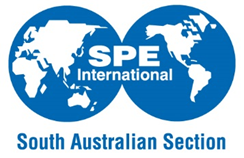 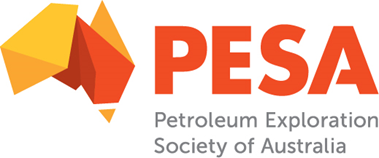 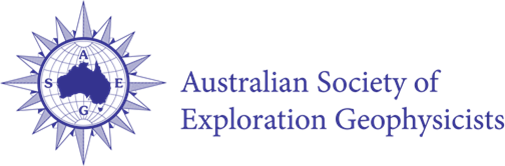 2019 Joint PESA-ASEG-SPE Mentoring Program, SA BranchRegistration of Expression of InterestMain Area of ExpertiseBriefly describe your main area of expertise, career background, and your strongest competencies (technical and non-technical knowledge, skills).Mentees  OnlyBriefly describe current and future areas of interest in the petroleum and/or natural resource industry, key competencies which you like to strengthen and main objectives for participation in this program. If applicable, indicate any particular mentor skills or background experience which you think would complement your requirements.Main Interests Outside of WorkBriefly list your main interests/hobbies outside of work. Mentor/Mentee PreferenceFor matching purposes, please indicate if you have a preference:Thank you for your Expression of Interest in the Joint PESA-ASEG-SPE SA Mentoring Program and the time taken to complete the registration form is appreciated very much. Please submit this form to Lewis Maxwell, YPP SA President, Lewis.Maxwell@santos.com by COB October 31st 2018.We will aim to notify applicants regarding acceptance into the program by November 30th 2018 following determination of mentee/mentor pairs.BACKGROUND INFORMATIONBACKGROUND INFORMATIONBACKGROUND INFORMATIONBACKGROUND INFORMATIONBACKGROUND INFORMATIONFirst NameFirst NameFirst NameLast NameLast NameLast NamePESA, ASEG or SPE MemberPESA, ASEG or SPE MemberPESA, ASEG or SPE MemberGender:FemaleMaleMalePrefer Not to AnswerMajor Technical DisciplineMajor Technical DisciplineMajor Technical DisciplineEmployerEmployerEmployerPosition orPostgraduates: (Masters, PhD) Research Topic Position orPostgraduates: (Masters, PhD) Research Topic Position orPostgraduates: (Masters, PhD) Research Topic No. Year’s ExperienceNo. Year’s ExperienceNo. Year’s ExperienceCompany Type: (eg E&P, Contractor, Service Co, Consultancy, Research)Company Type: (eg E&P, Contractor, Service Co, Consultancy, Research)Company Type: (eg E&P, Contractor, Service Co, Consultancy, Research)EmailEmailEmailPhone No.Phone No.Phone No.REGISTER AS:REGISTER AS:MentorMentor – willing to have more than one menteeMenteeGeologistGeophysicistEngineerNo Preference